Convocação 06/2013				De ordem do Sr. Marcelo Fortes Barbieri, Presidente do Comitê Bacia Hidrográfica do Tietê Jacaré CBH-TJ, no uso de suas atribuições legais, venho por meio desta convocar Vossa Senhoria para Reunião da Câmara Técnica de Educação Ambiental, conforme segue:Data: 				23 de julho de 2013Hora: 				08:30 horas - Primeira Chamada				09:00 horas - Segunda ChamadaLocal:				DAEE - Araraquara				Av. Capitão Noray de Paula e Silva, 135  - Jardim Panorama 				Araraquara -  SPPauta:		Abertura;Organização do I Intradiálogo de Educação Ambiental da Bacia do Tietê-Jacaré;Encerramento.Araraquara, 17 de julho de 2013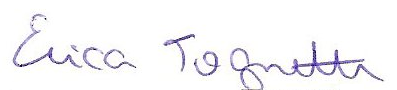 Enga Érica Rodrigues TognettiSecretária Executiva do CBH – TJCOMITÊ  DA   BACIA   HIDROGRÁFICA   DO   TIETÊ   -   JACARÉAv. Cap. Noray de Paula e Silva, 135 -  Fone: (16)3333-7010  -  Fax: (16)3333-2525CEP: 14.807-071  -  Araraquara  -  SPe-mail: comitetj@yahoo.com.br